第65回　宮城県中学校ソフトテニス大会(小島杯)男子　優勝　新沼・新沼ペア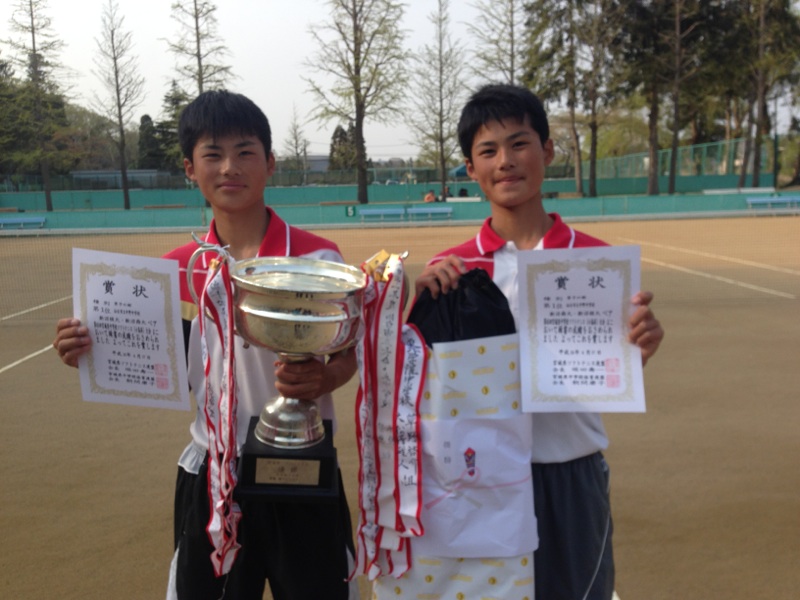 女子　優勝　幸野・畠山ペア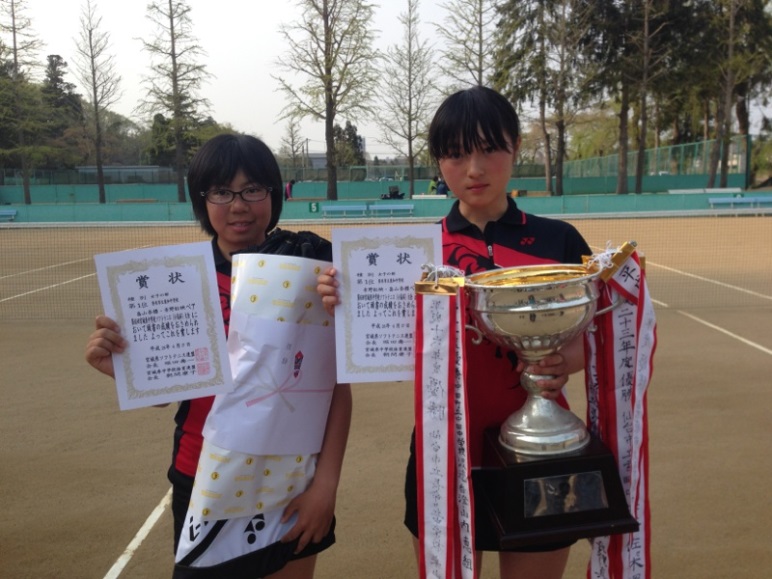 